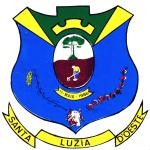 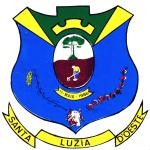 Portaria nº046 /GP/2.020José Wilson dos Santos, Presidente da Câmara Municipal Santa de Luzia D’Oeste-RO, no uso de suas atribuições legais.RESOLVE:Art. 1º - Exonerar a servidora Eliane Aparecida Cascimiro, brasileira, solteira, portadoar da cédula de Identidade RG 810.981 SSP/RO e do CPF: 580.161.472-91, residente e domiciliado a Rua Jose de Almeida e Silva nº 2319, no município de Santa Luzia D’Oeste, do Cargo/função de Controladora Interna desta Câmara Municipal.Art.2ª – Esta portaria entra em vigor na data de sua publicação Art. 3º Revoga-se as disposições em contrario.Palácio Ulysses Guimarães, em 31 de dezembro de 2020.José Wilson dos SantosPresidente